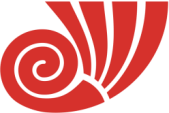 Редакционная коллегия научного журнала «Евразийский журнал региональных и политических исследований»Челябинский государственный университет, г. Челябинск, РоссияИнформационное письмоУважаемые коллеги!Редакционная коллегия научного журнала «Евразийский журнал региональных и политических исследований» (РИНЦ, CrossRef – DOI) объявляет о начале приема рукописей оригинальных авторских научных работ для публикации в очередном выпуске – № 1 (22) за 2022 г. «Евразийский журнал региональных и политических исследований» ориентирован на публикацию исследований, посвященных различным аспектам существования и развития Евразийского континента. По сложившейся многолетней традиции особое внимание в издании отводится вопросам мировой политики и международных отношений, регионального политического развития Евразии, истории, культуре, языкам евразийских народов, востоковедению. К рассмотрению принимаются рукописи, отвечающие заявленной выше проблематике и строго соответствующие требованиям по части оформления (см.: приложение «Информация для авторов»). Представленный автором научный текст должен быть оригинальным, авторским, ранее не опубликованным (целиком или частично) и не находящимся на рассмотрении редакционной коллегии иного научного периодического издания или организационного комитета научной конференции. Максимальное количество авторов одной рукописи – 2 человека. Статьи учащихся вузов могут быть рассмотрены в ограниченном количестве и только при условии соавторства научного руководителя и студента, за исключением статей аспирантов, соискателей ученой степени.Статьи принимаются на конкурсной основе. Редакционная коллегия оставляет за собой право отклонить представленную автором рукопись без объяснения причин, но с обязательным уведомлением соответствующего автора. Приоритет – работам остепененных исследователей.Публикация исследований, успешно прошедших проверку на предмет возможного наличия некорректных заимствований и процедуру научного рецензирования, производится на безвозмездной основе (бесплатно). Срок приема рукописей научных работ в № 1(22) за 2022 г. – до 20 мая 2022 г. Материалы, отправленные авторами после указанной даты, рассматриваются на общих основаниях и могут быть опубликованы в одном из следующих выпусков журнала. Отправка рукописей производится только в электронном виде (формат .doc или .docx) на e-mail журнала: pvn@csu.ruОсновные тематические рубрики журналаГеополитика и проблемы международных отношений.Политическая теория и идеология. Политические процессы, государственное и муниципальное управление. Диалог культур: проблемы межкультурной коммуникации.Религиозная и общественно-политическая мысль Евразии.История Евразии. Культура народов Евразии. Языки народов Евразии в современном социально-политическом дискурсе. Наука и ученые. Приглашаем к дискуссии. Отзывы и рецензии.Информация о журналеISSN: 2587-8077Свидетельство Роскомнадзора о регистрации: ПИ № ФС 77 – 66528 от 21 июля 2016 г.Учредитель и издатель: Челябинский государственный университет (г. Челябинск, Россия).Редакция: Региональный научно-образовательный центр изучения проблем национальной безопасности, Челябинский государственный университет (г. Челябинск, Россия).Индексация: РИНЦ (постатейная выгрузка всех выпусков), CrossRef (присвоение идентификатора DOI каждой опубликованной статье).Периодичность: 2 выпуска в год (июнь; декабрь).Язык издания: русский язык; английский язык.История: «Евразийский журнал региональных и политических исследований» издается с 2016 г., является продолжением выпускавшихся в период с 2001 г. по 2015 г. серий «Востоковедение. Евразийство. Геополитика» и «Политические науки. Востоковедение» научного журнала «Вестник Челябинского государственного университета».Контактная информацияБадиков Роман Андреевич – канд. ист. наук / Ph.D. MSU (in History); ответственный секретарь редакционной коллегии журнала; директор Регионального научно-образовательного центра изучения проблем национальной безопасности, Челябинский государственный университет.Буторина Татьяна Алексеевна – технический секретарь редакционной коллегии журнала, Челябинский государственный университет.E-mail: pvn@csu.ruПочтовый адрес: 454014, г. Челябинск, ул. Ворошилова, 4а, каб. 209 (Факультет Евразии и Востока, Челябинский государственный университет). 